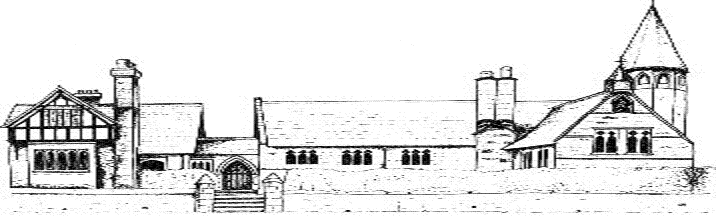 ECCLESTON CE PRIMARY SCHOOLGOVERNOR ATTENDANCE AT FGB MEETINGS 2021/2NameAutumn FGBSpring FGBSummer FGBMr N Southorn Mrs H GlazeAAMr J Williams Mr R HughesAAMrs S WillanMiss C WillanMr K IvensMrs H CampbellAMr S MillerMrs J HoweMr A AllmarkMrs A KillickMrs K PrescottMrs S Weaden